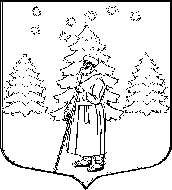 АДМИНИСТРАЦИЯ МУНИЦИПАЛЬНОГО   ОБРАЗОВАНИЯ  «СУСАНИНСКОЕ   СЕЛЬСКОЕ   ПОСЕЛЕНИЕ» ГАТЧИНСКОГО   МУНИЦИПАЛЬНОГО   РАЙОНА  ЛЕНИНГРАДСКОЙ   ОБЛАСТИПОСТАНОВЛЕНИЕ25.11 2021                                                                                                        № 806О начале разработки инвестиционного проекта по строительству многоквартирного дома на земельном участке, расположенном по адресу: Ленинградская область, Гатчинский муниципальный район, Сусанинское сельское поселение, п. Кобралово, ул. Лесная, д. 1-аВ целях развития жилищного строительства на территории Сусанинского сельского поселения, привлечения внебюджетных инвестиций в объект недвижимого имущества муниципальной собственности муниципального образования «Сусанинское сельское поселение» Гатчинского муниципального района Ленинградской области – земельный участок, расположенный по адресу: Ленинградская область, Гатчинский муниципальный район, Сусанинское сельское поселение, п. Кобралово, ул. Лесная, д. 1-а, руководствуясь: Гражданским кодексом Российской Федерации, Градостроительным кодексом Российской Федерации,  Федеральным законом № 131-ФЗ от 06.10.2003 г. «Об общих принципах организации местного самоуправления в Российской Федерации», Федеральным законом № 39-ФЗ от 25.02.1999 г. «Об инвестиционной деятельности в Российской Федерации, осуществляемой в форме капитальных вложений», Федеральным законом № 135-ФЗ от 26.07.2006 г. «О защите конкуренции», Уставом муниципального образования «Сусанинское сельское поселение» Гатчинского муниципального района Ленинградской области, Положением об администрации Сусанинского сельского поселения Гатчинского муниципального района Ленинградской области, Положением о порядке привлечения внебюджетных инвестиций в объекты недвижимого имущества муниципальной собственности муниципального образования «Сусанинское сельское поселение» Гатчинского муниципального района Ленинградской области по инициативе администрации Сусанинского сельского поселения Гатчинского муниципального района Ленинградской области путем проведения конкурса на право заключения инвестиционного договора (утв. Решением совета депутатов Сусанинского сельского поселения от 19.08.2021 г. № 88), администрация Сусанинского сельского поселенияПОСТАНОВЛЯЕТ:Начать разработку инвестиционного проекта по строительству многоквартирного дома на земельном участке, расположенном по адресу: Ленинградская область, Гатчинский муниципальный район, Сусанинское сельское поселение, п. Кобралово, ул. Лесная, д. 1-а (далее по тексту – Инвестиционный проект). Определить объектом инвестирования земельный участок, расположенный по адресу: Ленинградская область, Гатчинский муниципальный район, Сусанинское сельское поселение, п. Кобралово, ул. Лесная, д. 1-а.В срок не позднее 30.11.2021г. произвести оценку рыночной стоимости объекта инвестирования и оценку рыночной стоимости доли участия муниципалитета в Инвестиционном проекте в соответствии с законодательством об оценочной деятельности в Российской Федерации.В срок не позднее 30.11.2021г. отделу градостроительства, благоустройства, земельных и имущественных отношений обеспечить наличие документов, предусмотренных п. 2.2. Положения о порядке привлечения внебюджетных инвестиций в объекты недвижимого имущества муниципальной собственности муниципального образования «Сусанинское сельское поселение» Гатчинского муниципального района Ленинградской области по инициативе администрации Сусанинского сельского поселения Гатчинского муниципального района Ленинградской области путем проведения конкурса на право заключения инвестиционного договора (утв. Решением совета депутатов Сусанинского сельского поселения от 19.08.2021 г. № 88), необходимых для разработки Инвестиционного проекта на данном этапе.Контроль за исполнением настоящего постановления возложить на начальника отдела градостроительства, благоустройства, земельных и имущественных отношений Бирало Т.В.Опубликовать настоящее постановление в сетевом издании «Гатчинская правда.ru» и разместить его на официальном сайте муниципального образования «Сусанинское сельское поселение» в сети Интернет.Настоящее постановление вступает в силу после его подписания со дня официального опубликования.Глава администрацииСусанинского сельского поселения                                                         К.С. Морин